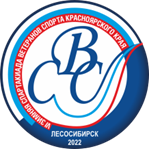 КАЛЕНДАРЬ                                    соревнований по мини-футболу VI зимней Спартакиады ветеранов спорта Красноярского края. Муниципальные районы/муниципальные округа.09-11 декабря 2022 года                                                          г. Лесосибирск10 декабря, суббота                                                                 Поле   Время Березовский – Ачинский                                                                     1         13.00 Б\Муртинский - Назаровский                                                             2         13.00 Шушенский - Балахтинский                                                               3         13.00 Богучанский - Казачинский                                                                4         13.00Назаровский – Березовский                                                                 1         13.30Ачинский – Б\Муртинский                                                                  2         13.30                                          Казачинский – Шушенский                                                                  3        13.30Балахтинский - Богучанский                                                                4        13.30Б\Муртинский – Березовский                                                              1         14.00Ачинский – Назаровский                                                                      2        14.00          Шушенский – Богучанский                                                                  3        14.00          Балахтинский – Казачинский                                                               4        14.00Казачинский - Балахтинский (за 5-7 места)                                        1        14.30Казачинский – Ачинский (за 5-7 места)                                              4        14.30Ачинский - Балахтинский (за 5-7 места)                                             1        15.00декабря, воскресенье16. Назаровский – Шушенский  (за 1-4 места)                                                      1         12.0017. Большемуртинский - Богучанский (за 1-4 места)                                            4         12.0018. Матч за 3-4 места                                                                                                1         12.3019. Финал                                                                                                                   4         12.30                                    Награждение                                                         13.45                                      Главный судья                                               П.И. Бовкун                                           Главный секретарь                                        Н.П. Батраков